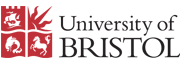 SCHOOL OF SOCIAL AND COMMUNITY MEDICINECentre for Academic Primary Care			     			________________________________________________________________________________________Mid-Career Post-Doctoral Fellowship for Primary Care ScientistsApplication Form
Applicant suitability and eligibilityApplicants should have a genuine interest in primary care, a track record of conducting research of relevance to primary care, a commitment to working on a topic aligned to one of the research themes of the Centre for Academic Primary Care at the University of Bristol, a strong publication record, demonstrable capacity to attract their own research funding (as co or principal applicant) and the potential to be a future leader in primary care research. The mid-career post-doctoral Fellowship is intended to provide a bridge to becoming a fully independent researcher, with a portfolio of research related to one of the research themes within the Centre for Academic Primary Care, There is no limit on the number of years since completion of the PhD. Further informationIf you require further information or an informal discussion, please contact Dr Alison Heawood, joint training lead for primary care scientists (ali.heawood@bristol.ac.uk) or Professor Chris Salisbury, Head of the Centre for Academic Primary Care (c.salisbury@bristol.ac.uk).  Application processPrior to application, potential candidates should visit the website for the Centre for Academic Primary Care (http://www.bristol.ac.uk/primaryhealthcare/) to find out more about the themes and current programmes of research within the Centre and identify members of academic staff who could act as collaborators for the applicant’s proposed research. Potential applicants should make informal contact with at least one staff member from the Centre for Academic Primary Care to discuss their research ideas before applying. Potential collaborators should be named within the application.  Please submit: A completed application form A full CV (including a full list of grants and publications, and the names and contact details of three academic referees) Selection processShortlisted candidates will be invited for an interview at the Centre for Academic Primary Care, University of Bristol. The interview will include a short presentation to the selection panel, detailing the candidate’s proposed programme of work for the mid-career post-doctoral Fellowship and plans for their future career.  DeadlineApplications should be submitted to Nancy Horlick (nancy.horlick) by 09:00 (GMT) 25th February 2016. It is anticipated that interviews will take place during March 2016.Application detailsApplications should be submitted to Nancy Horlick (nancy.horlick) by 09:00 (GMT) 25th February 2016.Applicant:Current post:Current University:Contact details (address, email and telephone): Proposed start date:Awarding institution for PhD and date awarded:Proposed topic of research:Please name your proposed collaborator(s) from the Centre for Academic Primary Care, University of Bristol. 
You are expected to have contacted your proposed collaborator(s) prior to making this application to check they are happy to support your application.  If you don’t know who to contact, please email Dr Alison Heawood (ali.heawood@bristol.ac.uk) or Professor Chris Salisbury (c.salisbury@bristol.ac.uk) for further information.  Please say why you are applying for the mid-career Post-Doctoral Fellowship. (200 words max)Summarise the programme of work you propose to undertake during the mid-career Post-Doctoral Fellowship to enable you to become a fully independent researcher.  (800 words max)Explain briefly how your proposed programme of work aligns with one or more research themes of the Centre for Academic Primary Care and identify specific funding bodies that you expect to apply to.  (250 words max) Please outline your personalised training plan that will support your transition to fully independent research leader. (200 words max)Please provide any other information that you think will help the shortlisting and interview panel determine your suitability as a mid-career Post-Doctoral Fellow. (200 words max)